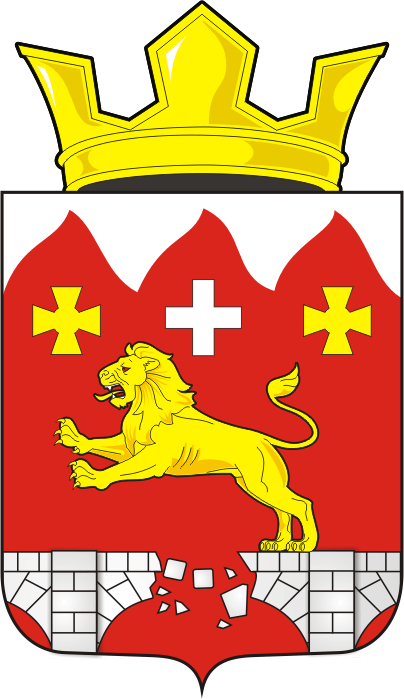 АДМИНИСТРАЦИЯ БУРУНЧИНСКОГО СЕЛЬСОВЕТАПОСТАНОВЛЕНИЕ_________________________________________________________________10.02.2022 года                     с.  Бурунча                                              № 6-п Руководствуясь п.4 части 2 статьи 3 Федерального закона от 31.07.2020 N 248-ФЗ  "О государственном контроле (надзоре) и муниципальном контроле в Российской Федерации", статьями Устава Бурунчинского сельсовета Саракташского района Оренбургской области:Признать утратившими силу постановления администрации Бурунчинского сельсовета Саракташского района Оренбургской области:1.1.   «Об утверждении административного регламента исполнения муниципальной функции по осуществлению муниципального контроля за организацией и деятельностью по продаже товаров (выполнению работ, оказанию услуг) на розничных рынках на территории муниципального образования Бурунчинский сельсовет» от 24.12.2015 №111-П;     1.2 «Об утверждении административного регламента по исполнению муниципальной функции «Осуществление муниципального контроля в области торговой деятельности»» от 14.08.2018 №34-П; 1.3 ««О внесение изменений и дополнений в административный  регламент по исполнению муниципальной  функции «Осуществление муниципального  контроля в области торговой деятельности» от 23.01.2020 №8-П;2. Настоящее постановление вступает в силу после его обнародования и подлежит размещению на официальном сайте администрации Саракташского района.         3. Контроль за исполнением настоящего постановления оставляю за собой. Глава сельсовета                                                                 А.Н. ЛогиновРазослано: в дело, администрации района, прокурору.О признании утратившими силу постановления администрации  Бурунчинского сельсовета Саракташского района Оренбургской области 